(su carta intestata dell’ente del terzo settore)ALLEGATO A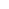 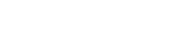 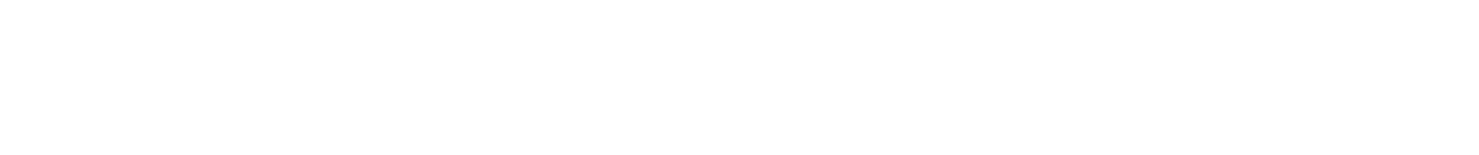 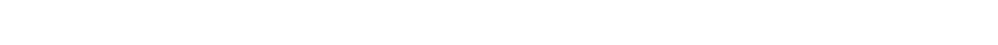 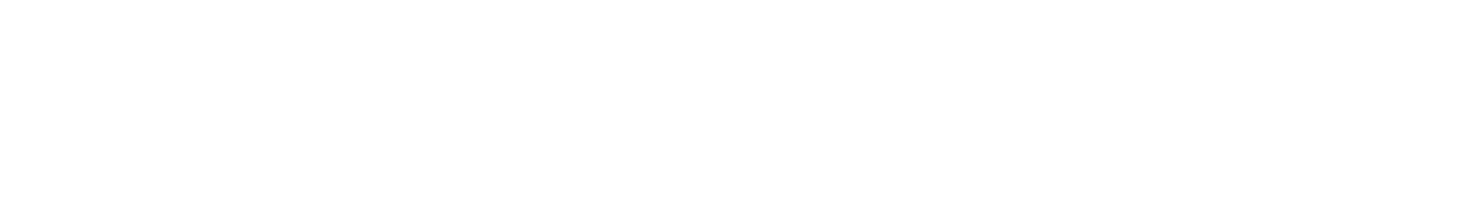 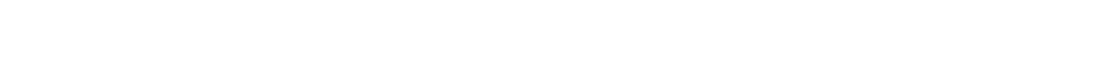 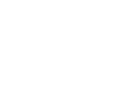 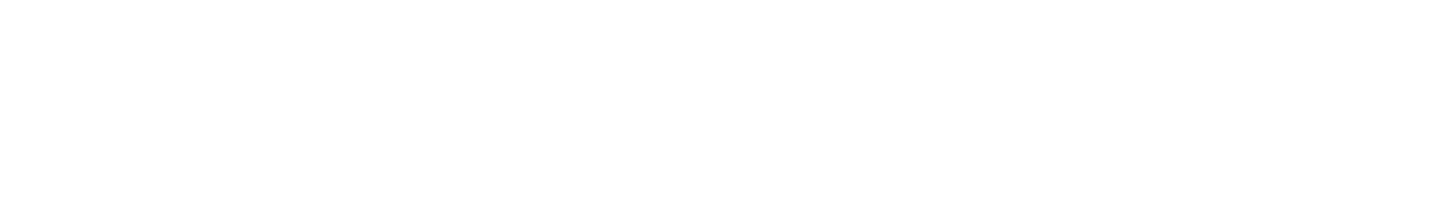 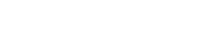 Al Comune di ModicaCapofila del DSS 45distretto sociosanitario45.comune.modica@pec.itDOMANDA  DI PARTECIPAZIONE ACQUISIZIONE DI MANIFESTAZIONI DI INTERESSE FINALIZZATE ALLA PARTECIPAZIONE DEL DISTRETTO SOCIO SANITARIO 45 ALL’AVVISO “DESTEENAZIONE - DESIDERI IN AZIONE” FINANZIATO A VALERE SUL FONDO SOCIALE EUROPEO PLUS (FSE+) E FONDO EUROPEO PER LO SVILUPPO REGIONALE (FESR) DEL MINISTERO DEL LAVORO E DELLE POLITICHE SOCIALI .Il Sottoscritto _____________________________________________nato a____________ il_________ C.F. ____________________ residente a _________________ (__) CAP ________in via _________________n. ___ in qualità di legale rappresentante del Soggetto partecipante di _____________________________________ (denominazione ETS) con sede legale nel Comune di___________________ (__) CAP________ in via ______________________________n. ___PARTITA  IVA __________________  Indirizzo mail:	 _______________________________PEC: ________________________________________
e con sede operativa nel Comune di ___________________ (__) CAP______ in via ______________________________n___  dal ______________
Indirizzo mail: ___________________________ pec: _________________________________MANIFESTA IL PROPRIO INTERESSEA partecipare al percorso di redazione del progetto che, il Distretto Sociosanitario 45 intende candidare per il finanziamento a valere sul bando “DesTEENazione – Desideri in azione” del Ministero del Lavoro e delle Politiche SocialiDICHIARAIn qualità di rappresentante legale del Soggetto partecipante e con espresso riferimento alla procedura per laquale ha chiesto di essere ammesso, consapevole che, in caso di mendace dichiarazione, verranno applicatenei suoi riguardi, ai sensi dell’art.76 del D.P.R.445/00, le sanzioni previste dal CodicePenale e dalle leggispeciali in materia di falsità degli atti:Di partecipare  alla Manifestazione di  Interesse, avvalendosi della  collaborazione di associazioni giovanili, consulte giovanili,  agenzie educative e formative,  Parrocchie e  altri soggetti del volontariato e del privato sociale che si occupano di politiche giovanili e del contrasto alla povertà educativa minorilecome di seguito indicati (indicare denominazione e recapito di un referente):________________________di essere iscritta al Registro Unico Nazionale Del Terzo Settore(RUNTS)di avere comprovata esperienza di almeno due anni in attività afferenti ad almeno 
una delle Linee di attività dalla 2 alla 6, previste dal bando DesTEENazione
(al punto 6 “Caratteristiche e articolazione degli interventi”) e descritte nell’Allegato C.di non trovarsi in alcuna delle cause di esclusione di cui agli articoli 94 e 95 del D,Lgs. 36/2023.Di avere la sede legale e operativa nel territorio del DSS 45 da ameno sei mesi alla data di pubblicazione dell’avviso di manifestazione di interesse.ALLEGALo Statuto dell’ETSl’elenco e i recapiti degli altri enti con i quali intende collaborare.Copia di documento di riconoscimento in corso di validità del Legale RappresentanteAllegato B–Proposta progettualeAllegato C–Relazione attivitàCOMUNICAChe la persona incaricata di partecipare ai lavori è:Nome ________________________________________ Cognome______________________________________che le eventuali comunicazioni in ordine agli esiti della presente selezione dovranno essere effettuate al seguente indirizzo mail o pec ______________________________________________di aver letto l’Avviso per manifestazione di interesse e di accettare quanto in esso previsto;di essere informato, ai sensi e per gli effetti del regolamento UE 2016/679 che i dati raccolti saranno trattati anche con strumenti informatici esclusivamente nell’ambito del procedimento per il quale la dichiarazione viene resa;che ogni variazione relativa alla titolarità, alla denominazione o ragione sociale, alla rappresentanza, all’indirizzo della sede ed ogni altra rilevante variazione dei dati e/o requisiti richiesti  verranno comunicate tempestivamente.Luogo e data____________________
Firma del Legale Rappresentante  ___________________________ 								N.B. Allegare copia del documento di riconoscimento del sottoscrittore,in corso di validità.